SLJ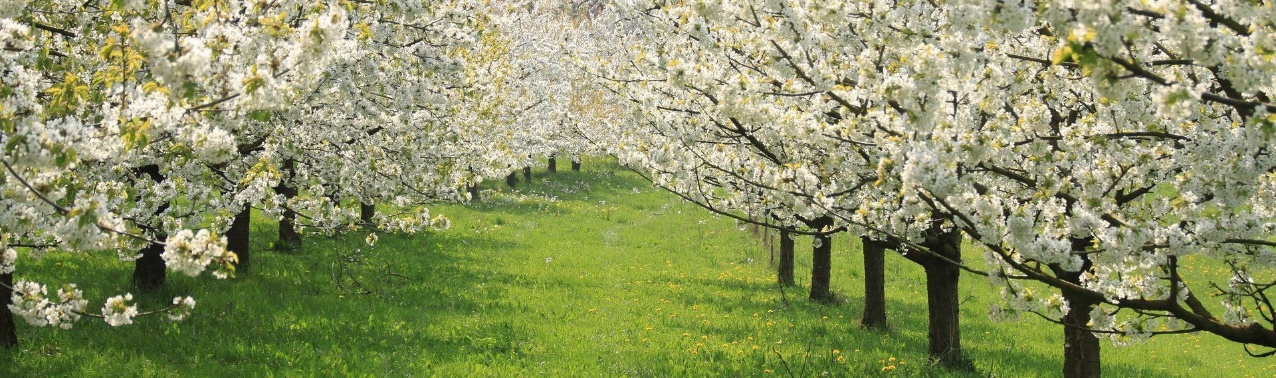 1. V Berilu poišči pesem – Lojze Krakar: Češnja v belem.    Če nimaš berila – povezava:https://www.ucimte.com/?q=interaktivni_ucbenik_prost_dostop/10001932. Najmanj dvakrat jo glasno preberi.3. V mali zvezek napiši naslov Lojze Krakar: Češnja v belem    Odgovori na vprašanja v celi povedi. Vprašanj ne prepisuj.      Pri pisanju bodi natančen in pazi na pravopis.• Ali uvrščamo besedilo med ljudske ali umetniške pesmi? Razloži.• Koliko kitic ima pesem?  Koliko je verzov v vsaki kitici?• Izpiši rime. (Primer: preoblači – krtači).• Kako razumeš prvo kitico, kjer piše, da se češnja preoblači?• V kakšnih barvah vidiš obleko cvetoče češnje?• Kje in kdaj se pesem dogaja?• Kdo da češnji možnost, da se preoblači?• Pojasni, kdo je mama, kdo očka.• Kaj počne mama, kaj pa očka?   Odgovori USTNO:   Ali znaš razložiti besedo NEVOŠČLJIVA? Pobrskaj po slovarju, vprašaj  starše. Poišči primer iz vsakdanjega življenja. Kakšen je človek s to  lastnostjo?